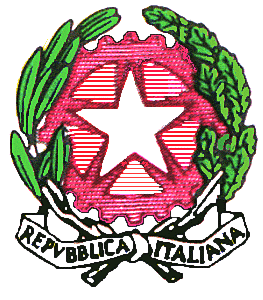 Liceo Scientifico Statale “Elio Vittorini”20146 MilanoVia Mario Donati, 5 - Tel.  02.47.44.48 – 02.42.33.297 - fax 02.48.95.43.15 - cod. fisc. 80129130151Sito internet: www.eliovittorini.edu.it    e-mail: segreteria@vittorininet.itProt. n.           /   				                                                       								Milano,    Giugno  2020OGGETTO: Piano di apprendimento individualizzato dell’alunno formulato ai sensi dell’art.6 comma 1 dell’O.M. 16 Maggio 2020 Il Consiglio di Classe, in sede di scrutinio finale, certifica che lo studente /la studentessa della classe ………NON ha conseguito votazioni sufficienti in tutte le discipline.Ai sensi dell’O.M. 16 Maggio 2020 “ Ordinanza concernente la valutazione finale degli alunni per l’anno scolastico 2019/2020 e prime disposizioni per il recupero degli apprendimenti” art. 6, è disposta l’ammissione alla classe successiva con il vincolo, tuttavia, per lo studente di recuperare tali insufficienze nel corso del prossimo anno scolastico.  I voti espressi in decimi, ancorché inferiori a sei, sono riportati nel documento di valutazione finale. Per l’attribuzione del credito restano ferme le disposizioni di cui all’articolo 15, comma 2 del Decreto legislativo. Nel caso di media inferiore a sei decimi per il terzo o il quarto anno, è attribuito un credito pari a 6, fatta salva la possibilità di integrarlo, con riferimento all’allegato A al Decreto legislativo corrispondente alla classe frequentata nell’anno scolastico 2019/2020, nello scrutinio finale relativo all’anno scolastico 2020/21, con riguardo al piano di apprendimento individualizzato di cui all’articolo 6, comma 1.Il Consiglio di Classe comunica allo studente /alla studentessa ed ai suoi genitori/tutori gli obiettivi di apprendimento da conseguire, ai fini della proficua prosecuzione del processo di apprendimento nella classe successiva, nonché specifiche strategie per il miglioramento dei livelli di apprendimento. Per superare le criticità emerse in fase di scrutinio, lo studente dovrà applicarsi con impegno studiando autonomamente durante l'estate e sarà tenuto a frequentare lezioni dedicate, che avranno avvio nei primi giorni di settembre.Il presente documento è allegato al Documento di Valutazione dello studente/della studentessa ed è notificato ai genitori per via telematica, nella sezione documenti studenti/tutori. Ai sensi delle delibere n.50 del 26 maggio 2020 del Collegio Docenti e n. 29 del 27 maggio 2020 del Consiglio di Istituto le firme sono sostituite a mezzo stampa.IL DIRIGENTE SCOLASTICODott.ssa Albalisa Azzariti       (Firma autografa sostituita a mezzo stampaai sensi e per gli effetti dell’art. 3, c. 2, D.Lgs. n. 39/1993)         ALUNNO   ___________________________________________________________________________        CLASSE    _______________    ANNO SCOLASTICO  2019/20(*)  Il docente scrive in calce le indicazioni di lavoro per lo studente…………………………………………………………………………………………………………………………………………………………………………(**)  E’ opportuno che lo studente  scarichi dal sito del Liceo il programma svolto, per gestire autonomamente il ripasso al fine di poter affrontare con successo la classe successiva(***) ______________________________________________________________________________________________________________________Il Docente Coordinatore (Firma autografa sostituita a mezzo stampa ai sensi e per gli effetti dell’art. 3, c. 2, D.Lgs. n. 39/1993)					MATERIEVOTOOBIETTIVI DI APPRENDIMENTO DA CONSEGUIRESTRATEGIE DI MIGLIORAMENTO DEI LIVELLI DI APPRENDIMENTO STRATEGIE DI MIGLIORAMENTO DEI LIVELLI DI APPRENDIMENTO STRATEGIE DI MIGLIORAMENTO DEI LIVELLI DI APPRENDIMENTO STRATEGIE DI MIGLIORAMENTO DEI LIVELLI DI APPRENDIMENTO Riprendere le conoscenze o le abilità fondamentali, i nuclei concettuali principali, nell’ambito disciplinare, con riferimento anche ai contenuti / procedimenti studiati nell’anno precedente o nell’ordine scolastico precedente, al fine di consolidare le strutture di base della disciplina.Seguire le indicazioni del docente ed avvalersi maggiormente di appunti o del libro di testo per acquisire una conoscenza più sistematica e organizzata dei  contenuti disciplinari.Applicarsi con maggior impegno nello studio personale.Rendere più efficiente la gestione del tempo, così da assicurare il rispetto delle scadenze.Altra strategia di miglioramento consigliata dai docentiITALIANOLATINO INGLESESTORIA  e  GEOGRAFIASTORIAFILOSOFIAMATEMATICAFISICASCIENZE / BIOLOGIADISEGNO e ST. ARTESCIENZE MOTORIEDIRITTO ()ECONOMIA ()IRC /ATTIVITA’ALTERNTIVA